平成31年1月16日（一社）島根県臨床検査技師会会　員　各　位（一社）島根県臨床検査技師会会　　　　　長　　三島　清司臨床一般部門長　　定方　智美一般検査部門研修会のご案内皆様におかれましては、ますますご健勝のこととお喜び申し上げます。今回は腎疾患をテーマとした研修会を企画いたしました。講演1ではCKDガイドライン2018からの最近のトピックスを、講演2では小児科領域の腎疾患についてご講演いただきます。ご多忙とは存じますが、多数ご参加くださいますようご案内申し上げます。尚、両講演とも質問を研修会の2週間前まで、E-mailにて受け付けております。記日　　時：　　平成31年2月23日（土）　14：00　～　16：30（13：30より受付）　場　　所：　　島根大学医学部附属病院　みらい棟4Ｆ　ギャラクシー　島根県出雲市塩冶町89番地1内  　容：　　14：00～15：00　講演１　「CKDガイドライン2018からみた尿検査　　　　　　　　　　　　　～最近のトピックス～」　　　　　　　　　　　講師　栄研化学株式会社 マーケティング推進室　　河野　秀幸　先生　　　　　　　15：15～16：15　講演2　「一般検査から考える小児の腎疾患」　　　　　　　　　　　講師　島根県立中央病院小児科　　　　　　　　　 堀江　昭好　先生募集人数：　30人程度参加費：  500円（臨床検査技師の非会員3,000円､関連学会･団体の会員 500円､上記以外の一般参加者1,000円）申込み〆切り  平成 31年 2月 13日 (水)申込書送付先および問い合せ先         島根大学医学部附属病院検査部　　 定方　智美TEL：0853-23-2111  FAX：0853-20-2423E-mail  md104225@med.shimane-u.ac.jp施設名　　【　　　　　　　　　　　　　　　　　　】生涯教育履修点数：専門－20点（会員証を必ずご持参下さい）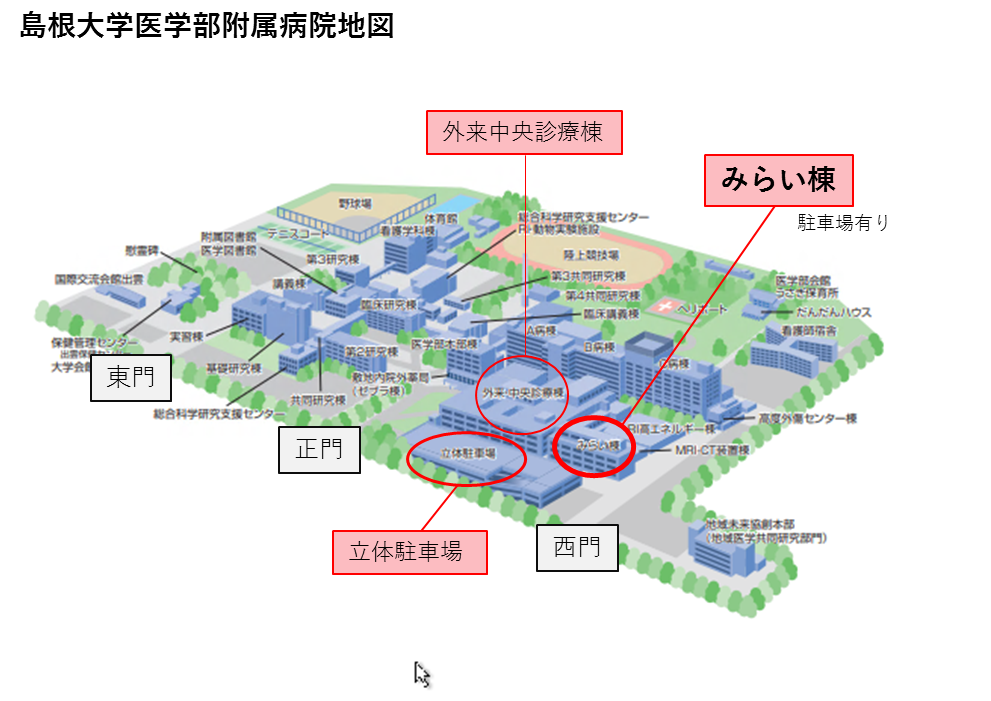 会員番号氏名